Kelso Reads!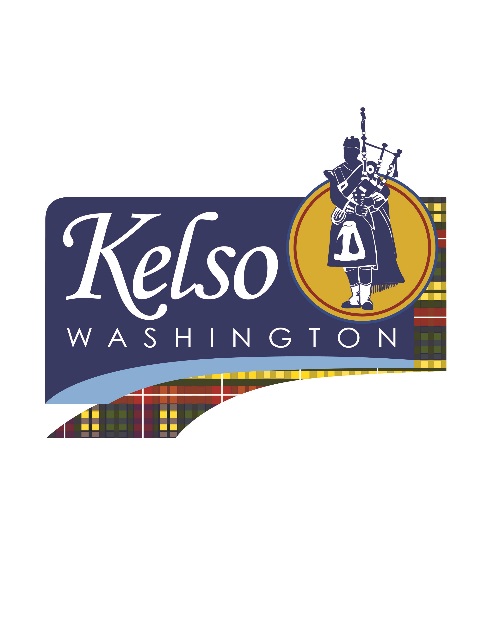 What is it?Kelso Reads is a public literacy initiative designed to generate enthusiasm for reading, and support for the Kelso Public Library within the community.  The program aims to highlight the diverse population of readers in the City of Kelso and the inclusive nature of library services.  The Kelso Public Library has something for everyone and every reader! Each Friday the Kelso Reader of the Week will be featured on our Facebook page and the library’s website. The reader will have their photo taken in the library with their favorite book (or magazine, newspaper, etc.) and provide a quote explaining why they chose their selected book and why they love the Kelso Public Library.When is it?The program begins April 2019 and will be ongoing every Friday on a weekly basis.  Make sure to submit a participation form at least one week in advance to be considered for our weekly Kelso Reader slot and allow time for your photo to be taken. Who is it?You!  Would you like the opportunity to be featured as a Kelso Reader?  Please fill out the form below and the photo release on the back of this sheet and submit it to any staff member at the library.  You’ll be contacted if you’re selected with more information!  Kelso Public LibraryPHOTO RELEASE FORM I hereby grant permission to Kelso Public Library to use photographs and/or video of me taken on _______________ at __Kelso Public Library_ in publications, news releases, online, and in other communications related to the mission of Kelso Public Library.(Signature of Adult, or Guardian of Children under age 18)Name 												Address 											Phone (day)					   (evening)					Email Address (optional) 									Thank you!Name:Parent/Guardian Name (if under 18):Address:Phone Number:Email Address:Favorite Book (title and author)Why is this your favorite thing to read?Why do YOU love the Kelso Public Library?